Vào 17 giờ 30 phút chiều 20/4/2020, Ban Chỉ đạo phòng chống dịch bệnh Covid-19 Thành phố Hồ Chí Minh đã tổ chức họp giao ban trực tuyến về tình hình dịch bệnh diễn ra trên địa bàn.Chủ trì tại điểm cầu Thành ủy Thành phố có Ủy viên Bộ Chính trị, Bí thư Thành ủy Nguyễn Thiện Nhân; Ủy viên Trung ương Đảng, Phó Bí thư Thường trực Trần Lưu Quang.Chủ trì tại điểm cầu UBND Thành phố có Phó Chủ tịch Thường trực UBND Thành phố Lê Thanh Liêm; Phó Chủ tịch UBND Thành phố Ngô Minh Châu.Tham dự có đại diện lãnh đạo các Sở, ban, ngành cùng lãnh đạo các quận, huyện tại các điểm cầu địa phương. 1. Tóm tắt chung về diễn biến dịch bệnh ngày 20/4/2020:	1.1. Tình hình dịch bệnh tại TP. Hồ Chí Minh:	- Tổng số trường hợp COVID-19: 54 ca đã được Bộ Y tế công bố (35 ca nhập cảnh chiếm tỷ lệ 64,8%, 19 ca phát hiện từ cộng đồng chiếm 35,2%); 49 ca đã xuất viện; dự kiến có 02 bệnh nhân xuất viện trong ngày; 03 ca đang tiếp tục điều trị với tình trạng sức khỏe ổn định.	- Số trường hợp nghi ngờ: 01 trường hợp đang chờ kết quả.- Số trường hợp đang cách ly tập trung trong ngày: 71 trường hợp, trong đó: Khu cách ly tập trung của thành phố: 50 người; Cơ sở cách ly tập trung quận, huyện: 21 người; Số trường hợp đang cách ly tại nhà/nơi lưu trú trong ngày: 197 người.- Giám sát hành khách đến thành phố trong ngày: 08 chuyến bay quốc tế thực hiện khai báo y tế đối với 37 người là thành viên tổ bay; 11 chuyến bay quốc nội khai báo y tế 1.224 người (tổ bay 46 người), lấy mẫu xét nghiệm 1.178 hành khách; 01 chuyến tàu lửa khai báo y tế và lấy mẫu xét nghiệm 400 hành khách.	- Xét nghiệm sàng lọc giám sát công nhân lưu trú trong các khu công nghiệp, khu chế xuất: đến ngày 19/4/2020 đã thực hiện xét nghiệm cho 3.303 công nhân: 3.203 mẫu có kết quả âm tính, còn 100 mẫu chờ kết quả; trong ngày 19/4/2020 đã tiếp tục lấy mẫu cho 1.141 công nhân tại huyện Củ Chi, sẽ thực hiện xét nghiệm trong ngày 20/4/2020.	- Tổ chức xét nghiệm COVID-19: Tổng số lượng xét nghiệm đã thực hiện cho tất cả các nhóm đối tượng là 44.756 (đến 6 giờ 30 ngày 20/4).	1.2. Công tác phòng chống dịch bệnh đang triển khai:	- Tiếp tục thực hiện nghiêm, không lơi lỏng các biện pháp cấp bách phòng chống dịch theo Chỉ thị số 16/CT-TTg ngày 31/3/2020 của Thủ tướng Chính phủ và Thông báo số 158/TB-VPCP ngày 16/4/2020 của Văn phòng Chính phủ, Công văn số 1394/UBND-VX ngày 16/4/2020 của Ủy ban nhân dân thành phố về tiếp tục triển khai thực hiện Chỉ thị số 16/CT-TTg.- Tiếp tục giám sát các cửa ngõ thành phố, thực hiện xét nghiệm tầm soát COVID-19 đối với hành khách tại ga quốc nội, ga đường sắt Sài Gòn (số lượng khoảng 1.500 - 2.000/ngày); đối với công nhân tại các khu lưu trú của khu công nghiệp, khu chế xuất (gần 7.000 người); đối với các nhóm đối tượng có nguy cơ trong cộng đồng gần 3.000 người.- Từ kết quả xét nghiệm tầm soát có mục tiêu trên nhóm nguy cơ trong cộng đồng để có Kế hoạch phòng, chống dịch phù hợp trong giai đoạn mới có tính lâu dài.- Đẩy nhanh tiến độ tự đánh giá của các doanh nghiệp và hoạt động thẩm định, kiểm tra của cơ quan quản lý, cơ quan y tế đối với các doanh nghiệp sản xuất theo Bộ chỉ số, hoàn tất trước ngày 25/4/2020.- Tổ chức xét nghiệm kiểm tra đối với người bệnh nhiễm COVID-19 sau xuất viện; xét nghiệm kiểm tra nhóm người tiếp xúc gần có nguy cơ cao; tổ chức theo dõi sức khỏe tại nhà, lấy mẫu xét nghiệm những trường hợp được cách ly tập trung tại các tỉnh thành trở về thành phố.	2. Tình hình đóng góp ủng hộ phòng chống dịch bệnh:- Từ ngày 20/3 đến ngày 20/4/2020: Ủy ban Mặt trận Tổ quốc Việt Nam Thành phố đã tiếp nhận tổng cộng số tiền, hàng là hơn 161 tỷ 210 triệu đồng của 6.253 đơn vị, cá nhân ủng hộ, trong đó:+ Ủng hộ công tác phòng chống dịch Covid-19 là 141 tỷ 607 triệu đồng (tiền mặt: 119 tỷ 521 triệu đồng và hàng hóa trị giá 22 tỷ 086 triệu đồng).+ Ủng hộ đồng bào bị thiệt hại do hạn hán xâm nhập mặn gây ra là hơn 19 tỷ 603 triệu đồng.- Đến nay, đã phân phối tiền, hàng hóa, với tổng giá trị hơn 45 tỷ 261 triệu đồng, trong đó: chi 7 tỷ đồng để hỗ trợ đồng bào bị thiệt hại do hạn hán, xâm nhập mặn; Chi hỗ trợ phòng chống dịch Covid-19 là 38 tỷ 261 triệu đồng (cụ thể: tiền mặt là 16 tỷ 175 triệu đồng và hàng hóa là 22 tỷ 086 triệu đồng, gồm các thiết bị y tế, hàng hóa, nhu yếu phẩm, trái cây.... ) chuyển đến các cơ sở điều trị, các bệnh viện dã chiến, các khu cách ly, các y, bác sĩ, lực lượng tình nguyện, nhân viên phục vụ công tác phòng, chống dịch và những người cách ly.	 3. Đề xuất:	- Triển khai rà soát và quản lý người có nguy cơ với dịch COVID-19 từ nơi khác vào thành phố đang lưu trú, cư trú trong cộng đồng địa phương, đặc biệt là những trường hợp về từ nước ngoài theo yêu cầu của Ban Chỉ đạo quốc gia phòng chống dịch COVID-19 tại công văn số 2144/CV-BCĐ ngày 17/4/2020.- Tiếp tục củng cố, sắp xếp lại năng lực ứng phó của ngành y tế trong phòng chống dịch bệnh đối với COVID-19 và cả các dịch bệnh đang lưu hành tại Thành phố; tăng cường cơ sở vật chất, nguồn nhân lực để đáp ứng việc thu dung điều trị người bệnh.- Chỉ đạo tổ chức thực hiện và thường xuyên kiểm tra thực tế công tác đảm bảo kiểm soát chặt chẽ các yếu tố nguy cơ lây nhiễm trong bệnh viện, thực hiện nghiêm quy trình phân luồng, sàng lọc tiếp nhận bệnh nhân và các biện pháp phòng hộ cho nhân viên y tế.- Tái sắp xếp và củng cố điều kiện của các khu cách ly tập trung để chuẩn bị cho giai đoạn mới.- Tiếp tục xây dựng và khẩn trương hoàn thành các bộ chỉ số, tiêu chí đặc thù cho từng lĩnh vực (giáo dục, du lịch, công thương, giao thông…) trước ngày 30/4/2020 để chủ động ứng phó, kiểm soát tốt đối với dịch COVID-19 và cả các dịch bệnh khác.- Sở Công Thương sớm xây dựng bộ tiêu chí đánh giá tính rủi ro tại các chợ, siêu thị để công tác phòng chống dịch Covid-19 hiệu quả hơn.	4. Ý kiến chỉ đạo	4.1. Bí thư Thành ủy TP. Hồ Chí Minh Nguyễn Thiện Nhân:	- Các Sở - ngành, quận - huyện tiếp tục triển khai công tác kiểm soát tình hình phòng chống dịch bệnh trên địa bàn, đặc biệt là tại các chợ, siêu thị trước khi Thành phố có chỉ đạo tiếp theo.	- Sở Y tế cùng các Sở - ngành, đơn vị liên quan cần bám sát thông tin chỉ đạo, hướng dẫn từ Bộ Giao thông vận tải để chủ động xây dựng phương án đón người Việt Nam từ nước ngoài về.	- UBND Thành phố tiếp tục đôn đốc các ngành xây dựng bộ tiêu chí ứng xử đặc thù để cùng Thành phố thực hiện dần các hoạt động đời sống nhưng đảm bảo an toàn phòng chống dịch bệnh trong trạng thái bình thường mới. 	- Tổ chức rà soát, đánh giá phương thức làm việc qua mạng của các cán bộ, công chức, viên chức và chuẩn bị phương án đi làm việc bình thường trở lại. 	- Thành phố sớm xây dựng phương án tổ chức lễ kỷ niệm 45 năm Ngày Giải phóng miền Nam, thống nhất đất nước (30/4/1975-30/4/2020) với tinh thần vừa trang trọng, vui tươi, ý nghĩa nhưng đảm bảo yêu cầu an toàn trong giai đoạn phòng chống dịch Covid-19.	4.2. Phó Chủ tịch Thường trực UBND TP Lê Thanh Liêm	Yêu cầu các Sở - ngành và quận - huyện tiếp thu nghiêm túc các chỉ đạo của Bí thư Thành ủy để triển khai trong thời gian tiếp theo, Phó Chủ tịch Thường trực UBND Thành phố Lê Thanh Liêm đánh giá cao các quận, huyện thực hiện nghiêm túc Chỉ thị 16 của Thủ tướng Chính phủ và có sự phối hợp chặt chẽ với các Sở, ngành, đơn vị liên quan trong triển khai các chính sách phòng chống dịch Covid-19 của Thành phố hiệu quả.	1. Liên quan đến rà soát, đánh giá, thẩm định việc thực hiện Bộ chỉ số đánh giá tính rủi ro lây nhiễm Covid-19 tại các doanh nghiệp, các quận - huyện khẩn trương gửi báo cáo về Sở Y tế để làm căn cứ cho các chỉ đạo tiếp theo. 	2. Sở Y tế tham mưu và thẩm định dự thảo Bộ chỉ số, tiêu chí đặc thù của một số Sở, ngành đã gửi để sớm ban hành trước ngày 30/4/2020. Đối với các sở - ngành còn lại, theo đặc thù của mình, sớm hoàn thành Bộ tiêu chí để đảm bảo tiến độ chung. 	3. Sở Giáo dục và Sở Y tế phối hợp tham mưu UBND Thành phố về phương án đảm bảo an toàn cho học sinh trước khi đi học trở lại vào ngày 3/5/2020.	4. Các ngành, đơn vị liên quan chủ động xây dựng kế hoạch sẵn sàng cho các khu cách ly để đón người Việt Nam từ nước ngoài về.	5. Tiếp tục thực hiện các tổ công tác về các địa phương, cơ sở (siêu thị, chợ đầu mối, chợ truyền thống…) kiểm tra công tác phòng chống dịch bệnh Covid-19. 	6. Các Sở - ngành, đơn vị liên quan cùng họp bàn để sớm đề xuất phương án, kế hoạch tổ chức kỷ niệm 45 năm Ngày giải phóng miền Nam, thống nhất đất nước (30/4/1975 – 30/4/2020) đảm bảo đúng tinh thần chỉ đạo của đồng chí Bí thư Thành ủy Nguyễn Thiện Nhân. 	7. Tăng cường kiểm tra, rà soát và xử phạt nghiêm các trường hợp vi phạm về phòng chống dịch Covid-19; đồng thời tuyên truyền, vận động người dân không được chủ quan, lơ là và hiểu được việc xử phạt chỉ nhằm mục đích răn đe để thực hiện nghiêm túc các quy định của Thành phố.                             TRUNG TÂM BÁO CHÍ THÀNH PHỐ HỒ CHÍ MINH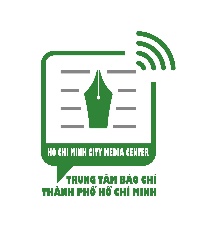 BAN CHỈ ĐẠO PHÒNG CHỐNG COVID-19 THÀNH PHỐ HỒ CHÍ MINHTHÔNG TIN BÁO CHÍ VỀ CÔNG TÁC PHÒNG CHỐNG DỊCH BỆNH COVID-19 TRÊN ĐỊA BÀN THÀNH PHỐ NGÀY 20/4/2020Thông báo số 23